COMISIÓN DE REHABILITACIÓN DE MASSACHUSETTS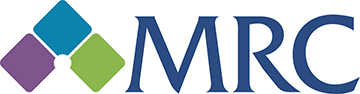 Oficina Del Mediador